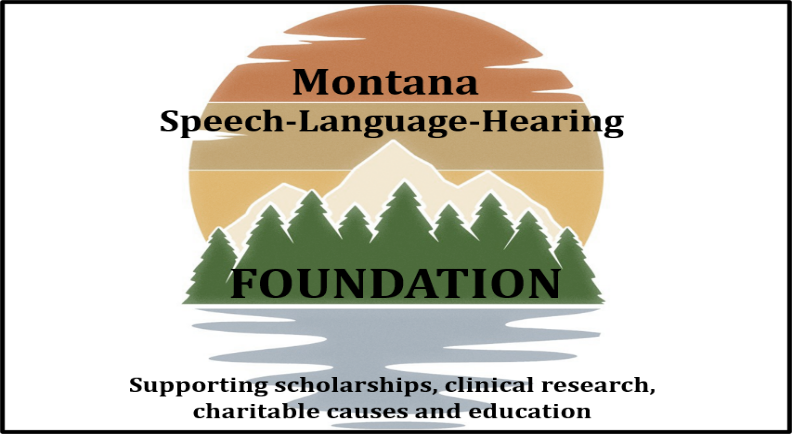 MSHA STUDENT SCHOLARSHIP APPLICATIONIn addition to this application form, please submit: An essay (two pages maximum) in which you respond to two of the following prompts:What unique characteristics attract you to clinical practice in a rural state such as MT?What changes do you anticipate our field might experience in the next 20 years?What does it mean to be a good communicator and why is this critical to success in our profession?Describe an experience you had communicating with someone who has a communication disorder and how it shaped your desire to continue in this field.Unofficial transcripts of all college and university work; Current Resume or Curriculum Vitae Two letters of support specific to your scholarship/fellowship request(s): No more than one letter can be from a faculty member in the School of Speech, Language, Hearing, and Occupational Sciences (SLHOS) at the University of Montana.  Deadline for all applications is:  Thursday, September 15, 2022Recipients will be contacted by email and awards will be presented in October at the annual MSHA business meeting.Please submit the following materials one of two ways: 	____ Application (2 pages)  ____ Essays     ____ Transcripts    ____Resume/CV____ Letters of support1) Scan in and submit digitally via email to:  barbara.doughty74@gmail.com      Please use subject line: MSHA Foundation Scholarship Application2) Mail to:   MSHA Foundation Scholarship Committeec/o Barbara Doughty3300 3rd Street NEGreat Falls, MT  59404Signature:___________________________________ Date:_______________________Current DateFull NameAddressPhoneEmailCurrent undergraduate or graduate programExpected Master’s program completion date: Cumulative undergrad GPACumulative graduate GPALength of time you have been a Montana resident: Educational background, including high school, undergraduate, and graduate, as appropriate. Describe any work you have done to help MSHA and/or the Montana community during your time as a student or working professional.Student member of MSHA?        Yes           NoStudent member of MSHA?        Yes           NoStudent member of MSHA?        Yes           NoBriefly list any additional life experiences you would like the committee to consider. 